OSNOVNA ŠKOLA MILANA LANGA Bregana, Langova 213.12.2023.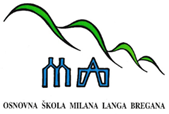 ŠKOLSKA  KUHINJA – MLIJEČNI OBROKza razdoblje od 18. do 21.12.2023. godinePonedjeljak:  kroasan + čajUtorak: 	    hrenovka u pecivu + jabukeSrijeda:	    burek sir + jogurtČetvrtak: 	    mramorni kolač + ledeni čajPetak:             božićna priredbaJELOVNIK  ZA  UČENIKE U  PRODUŽENOM  BORAVKUza razdoblje od 18. do 21.12.2023. godinePonedjeljak: DORUČAK: nutela na kruhu + kuhano mlijekoRUČAK:       pureći paprikaš + žganci + zelena salataUtorak:DORUČAK: korn flakes s mlijekomRUČAK:      grah varivo sa tjesteninom, suhim mesom i hrenovkama + kruh + kolačSrijeda:DORUČAK: pečeno jaje na oko + kruhRUČAK:       bistra juha + pileći ražnjići + rižaČetvrtak: DORUČAK: griz na mlijekoRUČAK:     varivo mahune s puretinom i krumpirom + kruhPetak: Božićna priredba DOBAR TEK!